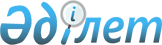 О некоторых вопросах акционерного общества "Фонд национального благосостояния "Самрук-Қазына"
					
			Утративший силу
			
			
		
					Постановление Правительства Республики Казахстан от 8 декабря 2020 года № 831. Отменено постановлением Правительства Республики Казахстан от 5 февраля 2024 года № 69.
      Сноска. Отменено постановлением Правительства РК от 05.02.2024 № 69.
      В соответствии с подпунктом 15-2) пункта 2 статьи 7 Закона Республики Казахстан от 1 февраля 2012 года "О Фонде национального благосостояния" Правительство Республики Казахстан ПОСТАНОВЛЯЕТ: 
      1. Акционерному обществу "Фонд национального благосостояния "Самрук-Қазына" (по согласованию) в установленном законодательством Республики Казахстан порядке обеспечить: 
      1) финансирование строительства Центра казахстанской федерации гимнастики в городе Нур-Султане; 
      2) принятие иных мер, вытекающих из настоящего постановления. 
      Сноска. Пункт 1 – в редакции постановления Правительства РК от 04.12.2021 № 863.


      2. Настоящее постановление вводится в действие со дня его подписания. 
					© 2012. РГП на ПХВ «Институт законодательства и правовой информации Республики Казахстан» Министерства юстиции Республики Казахстан
				
      Премьер-МинистрРеспублики Казахстан 

А. Мамин
